Chernenko Dmitriy AnatolievichExperience:Position applied for: CookDate of birth: 28.07.1977 (age: 40)Citizenship: UkraineResidence permit in Ukraine: NoCountry of residence: UkraineCity of residence: OdessaPermanent address: Generala Vatutina 13/25Contact Tel. No: +38 (067) 301-25-50E-Mail: chernenko77@mail.ruU.S. visa: NoE.U. visa: NoUkrainian biometric international passport: Not specifiedDate available from: 10.05.2013English knowledge: ModerateMinimum salary: 1800 $ per monthPositionFrom / ToVessel nameVessel typeDWTMEBHPFlagShipownerCrewingCook16.06.2012-16.02.2013DeribasBulk Carrier-PanamaLibena Marine CompanyAbsilonCook15.10.2010-15.04.2011CMB CaralioBulk Carrier-HollandAngloeasternAngloeastern UkraineCook02.10.2009-10.05.2010LangeronBulk Carrier-GreeceGreeceAbsilonCook07.11.2008-09.07.2009Superfast XIPassenger Ro-Ro Ship-GreeceSuperfastAbsilonCook08.02.2008-10.10.2008Superfast XIPassenger Ro-Ro Ship-GreeceSuperfastAbsilonCook19.01.2007-18.08.2007Superfast XIPassenger Ro-Ro Ship-GreeceSuperfastAbsilonCook21.05.2005-25.09.2005Split 1700Passenger Ro-Ro Ship-PanamaBlue LineDjereloCook29.05.2003-25.03.2004Princes DanaePassenger Ship-MadeiraPortugal com.Vival Marine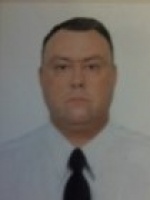 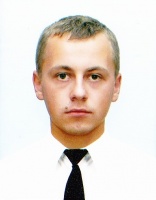 